Vyhodnocovacia správa     šk. rok 2012/2013       Základná škola J. C. HronskéhoŠkolská 10, 963 01 KrupinaTelefón: 045/5519097, 045/5519098,               0918370664, 0918370663Fax: 0455519097Internetová a elektronická adresa školy:www.zskrupina.edupage.org zsskolska@zsskolska.edu.skZriaďovateľ školy:Mesto Krupina, Svätotrojičné nám. č. 4/4, 963 01 Krupina, IČO: 320056Súčasťou školy je Školská jedáleň s kuchyňou a Školský klub detíVedenie školy:Mgr. Marián Hecl – riaditeľ školyMgr. Miroslava Šimová – zástupca riaditeľa pre I. stupeňMgr. Július Gálik – zástupca riaditeľa pre II. stupeň         Mária Zaťkovová – vedúca kuchyne         Elena Fojtíková – tajomníčka         Danka Roseváková – ekonómka         Anna Dadová – mzdová referentkaRada školy:         Pedagogickí zamestnanci: PaedDr. Zuzana Matušovicová                                                   Mgr. Jana Kudláčová         Ostatní zamestnanci: Danka Roseváková – ekonómka         Zástupcovia rodičov:         Andrea Dedoková                                                    Adriana Hanusková                                     PaedDr. Dagmar Šáliová                                             Ing. Slavomír Petrenec         Zástupcovia zriaďovateľa:  Mgr. Ján Hambacher                                                     Ing. Albert Macko                                                     Ing. Adriana Žabková                                                      Ing. Jaroslav BellákVýbor ZRŠ:                    Predseda:                 Andrea Dedoková                    Hospodár:               Katarína Balková                    Členovia:         Ing. Andrea Macošková                                                     Eva Ondrisková                                                     Marián Hriňo                                             Ing. Katarína RepkováPočet žiakov:  511    Počet dievčat: 258    Počet chlapcov: 253Počet integrovaných žiakov: 17Počet žiakov v ŠKD: 148 Počet zapísaných žiakov do 1. ročníka:Na zápise sa do 1. ročníka zapísalo 51 detí, z toho 22 dievčat. O odklad požiadalo 7 rodičov žiakov. Počas prázdnin sa do Krupiny prisťahovali 2 žiaci. 1 žiak bude navštevovať prvý ročník v zahraničí. Do 1. ročníka teda nastúpilo 47 žiakov, z toho 22 dievčat a 25 chlapcov.Údaje o počte prijatých žiakov do prvého ročníka strednej školy:Na stredné školy a odborné učilištia odišlo 66 žiakov – 62 deviatakov a 4 ôsmaci.Počet prijatí: 66Pedagog. a sociálna akadémia Levice		- 1Bilingválne gymnázium Sučany			- 3Katolícke gymnázium Banská Bystrica		- 1Evanjelické gymnázium Banská Bystrica		- 2GAS Krupina						- 14Gymnázium Ľ. Štúra Zvolen				- 2Konzervatórium Banská Bystrica			- 1SOŠ Banská Bystrica					- 1SOŠ Krupina						- 6SOŠ drevárska Zvolen				- 1Spojená škola – SPŠ stavebná			- 2SPŠ J. Murgaša Banská Bystrica			- 6SPŠ S. Mikovíniho Banská Štiavnica		- 2Hotelová akadémia Brezno				- 1OA Banská Bystrica					- 1OA Krupina						- 6Súkromná SOŠ podnikania				- 1SOŠ hot. služieb a obchodu Zvolen			- 8SŠ – SOŠ elektrotechnická B. Bystrica		- 5SPŠ dopravná Zvolen					- 2Údaje o výsledkoch hodnotenia a klasifikácie:Vysvetlenia k tabuľkám:Znížené známky zo správania:V 3. ročníku mala jedna žiačka zníženú známku zo správania 3. stupňa za sústavné porušovanie školského poriadku, krádeže, klamanie a falšovanie podpisov a jeden žiak zníženú známku 2. stupňa za porušovanie školského poriadku, neplnenie si povinností, zanedbávanie prípravy na vyučovanie a neospravedlnené hodiny, jeden žiak 5. ročníka zníženú známku 2. stupňa za agresívne správanie voči spolužiakom a vulgárne vyjadrovanie, päť žiakov 8. ročníka malo zníženú známku zo správania 2. stupňa za ponižovanie a ubližovanie mladšiemu spolužiakovi, za verejné hanobenie dobrého mena školy, traja žiaci 9. ročníka mali zníženú známku zo správania 2. stupňa za nerešpektovanie pokynov učiteľa, narúšanie vyučovania, neospravedlnené hodiny a výrobu nebezpečného predmetu.Neospravedlnené hodiny boli za záškoláctvo. V škole prospelo s vyznamenaním 274 žiakov, prospelo veľmi dobre 130 žiakov, prospelo 98 žiakov. 7 žiakov, ktorí chodia do školy v zahraničí nebolo hodnotených.Okrem znížených známok zo správania riaditeľ školy udelil pokarhanie 11 žiakom. Riaditeľskú pochvalu dostalo 99 žiakov a 5 triednych kolektívov.Riaditeľ školy udelil aj pochvalný list žiakom, ktorí v školskom roku nevymeškali ani jednu vyučovaciu hodinu. Bolo to 9 žiakov. Okrem toho bolo päť žiakov ocenených Cenou riaditeľa školy – za umelecké súťaže – Mária Bučíková, za športové súťaže – Tomáš Tomašovic a Andrea Bartošová, za vedomostné olympiády – Kristína Benediková a najaktívnejším žiakom sa stal Ján Šebian.Priemerný prospech v jednotlivých predmetoch:Celoslovenské testovanie žiakov 9. ročníka ZŠ – Testovanie 9-2013Testovania sa zúčastnilo 63 žiakov, z toho 3 žiaci so zdravotným znevýhodnením.Údaje o počte zamestnancov:V škole pracovalo 56 všetkých zamestnancov. Z toho bolo 38 pedagogických, 3 pracovali na čiastočný pracovný úväzok  a 15 nepedagogických zamestnancov.Interní učitelia vrátane riaditeľa školy: 32V škole pracovalo 5 kvalifikovaných vychovávateliek na plný úväzok a 1 asistentka učiteľa pre integrovaného žiaka. Všetci pedagogickí pracovníci mali možnosť ďalšieho vzdelávania. Vzdelávanie absolvovali:Mgr. Krejčíová – „Vzdelávanie učiteľov ZŠ v oblasti CJ v súvislosti s Koncepciou vyučovania CJ na ZŠ a SŠ“  -  ukončené PaedDr. Bartošová – „Vzdelávanie detí cudzincov“  -  pokračujeMgr. Bartošová – „Špeciálne metódy a formy pre žiakov zo sociálne znevýhodneného prostredia“  -  ukončenéMgr. Zdechovanová – „Špeciálne metódy a formy pre žiakov zo sociálne znevýhodneného prostredia“ – ukončenéMgr. Gregáňová – „Špeciálne metódy a formy pre žiakov zo sociálne znevýhodneného prostredia“ – ukončenéBc. Gecelovská – „Špeciálne metódy a formy pre žiakov zo sociálne znevýhodneného prostredia“ – ukončenéMgr. Kudláčová – „Finančná gramotnosť“ – ukončené                                „Sociálny dialóg“ – ukončené Mgr. Hecl – „Inovačné funkčné vzdelávanie“ – ukončenéMgr. Gálik – „Inovačné funkčné vzdelávanie“ – ukončenéMgr. Šimová – „Inovačné funkčné vzdelávanie – ukončenéMgr. Búryová – „Inovačné funkčné vzdelávanie – ukončenéMgr. Pavlíková – „Modernizácia vzdelávania na ZŠ“ – ukončenéMgr. Škreková – „Modernizácia vzdelávania na ZŠ“ – ukončenéMgr. Sviatková – „Modernizácia vzdelávania na ZŠ“ - ukončenéVzdelávali sme sa aj štúdiom pedagogických časopisov, ktoré odoberáme. Odbornosť vyučovania                                           I. stupeň                          II. stupeň                            SpoluOdborne odučené hodiny spolu: 693 = 92 %Neodborne odučené hodiny spolu: 62 = 8 %Údaje o aktivitách a prezentácii školy na verejnosti:Školské a mimoškolské aktivity – kultúrne, výtvarné, literárne, spoločenskéŠaliansky Maťko – školské kolo:1.kat. – 1.m. – Ema Šimková 2.C, 2.m. – Ema Chrančoková 2.C, 3.m. – Ema Hajdúchová 2.B2.kat. – 1.m. – Alžbeta Tomašovicová 5.C, 2.m. – Veronika Kružliaková 4.A, 3.m. – Lukáš                           Ungvarský 4.B3.kat. – 1.m. – Miroslava Uhliarová 6.B, 2.m. – Cecília Miškovová 6.B, 3.m. – Lujza                           Beniačová 7.C, cena poroty – Barbora Slúková 6.BŠaliansky Maťko – obvodné kolo:1.kat. – 3.m. – Ema Šimková2.kat. – 3.m. – Alžbeta Tomašovicová3.kat. – 3.m. – Miroslava UhliarováPoézia a próza – školské kolo:1.kat.: - 1.m. – Sebastián Fojtík (3.C)               2.m. – Martina Párničanová (2.C)               3.m. – Rastislav Machovič (2.A)2.kat.: - 1.m. – Miroslav Ištván (6.B)               2.m. – Lujza Beniačová (7.C)               3.m. – Romana Kučerová (7.C)3.kat.: - 1.m. – Mária Bučíková (9.B)               2.m. – Erika Mareková (9.A)               3.m. – Valéria Frčková (8.B)Próza1.kat.: – 1.m. – Andrea Kohútová (2.A)              2.m. – Jozef Krilek (3.B)               3.m. – Tomáš Holík (2.C)2.kat.: – 1.m. – Marián Hriňo (7.C)               2.m. – Cecília Miškovová (6.B)               3.m. – Diana Podlesná (7.C)3.kat.: - 1.m. – Karin Hanusková (9.C)              2.m. – Dominik Praženica (8. A)Poézia a próza – regionálne kolo:Reprezentovali – Mária Bučíková, Karin Hanusková.1.m. – Mária BučíkováVýtvarná  súťaž „Zem naša každodenná“  - okres:II.kat.:   1.m. – 2.A trieda, 2.m. – 1. B triedaIII.kat.: 2.m. – kolektív 5.C, 3.m. – kolektív 4.BIV.kat.: 1.m. – kolektív 7.C – Lucia Laurincová, Diana Podlesná, Viktória Lihocká, Silvia                           Sýkorová              2.m. – Valéria Frčková, Jaroslava Andrejčáková, Miroslava Bavalová, Lucia                          Oremová, Ján Ľupták „Geschwindove ruže“Literárna súťaž: 1.kat. - 1.m. – Roman Ruman, 3.m. – Viktória Homolová                           2.kat. – 1.m. – Erik Šlank, 2.m. – Zuzana KrátkaVýtvarná  súťaž: 3.kat. – 1.m. – Lucia Laurincová, 2.m. – Alžbeta TomašovicováVedomostná súťaž „Hnúšťanský akord“ (súťaž ZUŠ) – účasť našich žiakov:krajské kolo:A kategória – 1.m. – Adriana Fojtíková, Alžbeta FuniakováB kategória – 2.m. – Daniel KrátkyC kategória – 1.m. – Mária Cibuľová, Ján Šebian, Tomáš TomašovicA a C kategória – celoslovenské kolo – 1.miesto.Slávik Slovenska – školské kolo:I.kat. – 1.m. – Sofia Povalačová (2. C),             2.m. – Andrea Kohútová (2. A),             3.m. – Lucia Konôpková (1. B)Slávik Slovenska – obvodné kolo:1.m. - Sofia Povalačová (2. C) – postup do krajského kola 2.m. – Radana Zimányová (7.A)Rétorika – šk. kolo I.kat.: 1.m. – Alžbeta Tomašovicová (5. C), 2.m. – Ivan Kapusta (6. B), 3.m. – Jozef Fizolín (5. A)II.kat.: 1.m. – Mária Bučíková (9. B), 2.m. – Adam Bíro (9. B), 3.m. – Erika Mareková (9. A), Noémi Danielová (8. B)Rétorika – obvod:I.kat. – 3.m. – Alžbeta TomašovicováII.kat. – 1.m. – Mária BučíkováRétorika – kraj:2.miesto – Mária BučíkováŠportové akcieOtvorené majstrovstvá kraja – šach:3.m. – Adrian Gyerpál, 62.m. – Marek Lutter, 73.m. – Peter OčovskýVeková skupina U11 – 3.m. – Adrian GyerpálGPX Mladez 2013 BB – šach – 3.m. – Adrian Gyerpál – v kategórii U11 – 1.miestoĽahká atletika – 3. a 4. ročník – obvod:Hod kriketovou loptičkou1.miesto – Laura Pavlendová – 3.roč.2.miesto – Natália Pálková – 3.roč., Nikola Furhofferová, Samuel Bariak – 4.roč.3.miesto – Jakub Cesnak – 3.roč., Lucia Mistríková, Matúš Ruman – 4.roč.Skok do diaľky1.miesto – Anna Kohútová – 4.roč.2.miesto – Laura Pavlendová – 3.roč., Lukáš Ungvarský – 4.roč.3.miesto – Matúš Ruman – 4.roč.Beh na 50 metrov2.miesto – Nikola Furhofferová – 4.roč.3.miesto – Anton Neurath – 4.roč.Beh na 300 metrov2.miesto – Anna Kohútová, Lukáš Ungvarský – 4.roč.MO v ľahkej atletike – II. stupeň:Dievčatá – družstvo – 2.miesto – (Nikola Chrienová, Diana Polievková, Katarína                    Pešková, Slávka Melichová, Mária Kohútová, Jozefína Vicianová, Kristína                    Janeková, Lucia Kohútová, Andrea Bartošová, Katarína Kleniarová)Beh na 300 m – 2.miesto – Nikola Chrienová                          3.miesto – Mária KohútováSkok do diaľky – 2.miesto – Nikola ChrienováHod kriketovou loptičkou – 3.miesto – Andrea BartošováŠtafeta 4 x 60m – 1.miesto – K. Pešková, K. Kleniarová, M. Kohútová, N. Chrienová)Chlapci – družstvo – 2.miesto – (Martin Machovič, Tomáš Strelec, Martin Dedok,                  Michal Rehák, Ján Lupták, Martin Lendvorský, Ján Pálka, Milan Budáč, Jakub                  Stankovič)Vrh guľou – 2.miesto – Michal RehákBeh na 1000m – 3.miesto – Martin DedokŠtafeta 4 x 60m – 3.miesto – Tomáš Strelec, Milan Budáč, Martin Machovič, Jakub StankovičPlavecký kurz 3. a 4.ročník:Plavecký štýl prsia – 1.miesto – Lukáš Ungvarský, Anna Kohútová – 4.roč.                                                    Filip Lasab, Sofia Korčoková – 3.roč.                                     2.miesto – Anton Neurath, Adriana Ďuricová – 4.roč.                                                       Jakub Cesnak – 3.roč.                                     3.miesto – Samuel Bojtoš, Terézia Kamenská – 4.roč.                                                       Jozef Krilek, Sarah Šáliová – 3.roč.Vybíjaná 3. a 4.roč. – 2.miesto (Anna Kohútová, Nikola Furhofferová, Natália Špurnajová, Petra Ráchel Brhlíková, Timea Hašková, Emma Hrašková, Terezka Kamenská, Diana Petrencová, Timea Petrovkinová, Laura Pavlendová, Natália Pálková, Adriana Rumanová)Basketbal – obvod – chlapci: - 1.m. – (Augustín Dominik, Dedok Martin, Gregáň Patrik, Kepka Lukáš, Lupták Ján, Maliniak Erich, Praženica Dominik, Rehák Michal, Slúka Miroslav, Šlank Erik, Tomašovic Tomáš)Stolný tenis – kraj: – 3.m. z 12 účastníkov – Tomáš Tomašovic, Krištof Paulíny, Ján Mohyla (náhradníci – Radoslav Brodniansky, Tomáš Kohút)Minivolejbal – mladšie žiačky: „A“ družstvo – 2.miesto – okres a región, 3.miesto – kraj, 15.miesto – MSR                            (Anna Kohútová, Lucia Mistríková, Viktória Balková, Dominika                               Machovičová, Diana Gregáňová, Nikoleta Odalošová)„B“ družstvo – 5.miesto – okres (Diana Cútová, Lucia Kikinderová, Alexandra Slobodová,                                                            Beáta Stankovičová)Midivolejbal – staršie žiačky:„A“ družstvo – 1.miesto – okres a región, 2.miesto – kraj, postup na MSR (Lucia Kohútová,                                 Andrea Bartošová, Katarína Kleniarová, Nikola Chrienová, Natália Baťová,                            Mária Kohútová, Diana Polievková)„B“ družstvo – 2.miesto – okres (Noémi Danielová, Katarína Pešková, Dorota Francisciová,                             Karin Maliniaková, Rozália Francisciová)„C“ družstvo – 5.miesto – okres (Veronika Remiarová, Nikola Majerová, Jozefína Vicianová,                          Kristína Janeková)Minifutbal – starší žiaci – 2.miesto – okres – Jednota COOP (D. Augustín, M. Dedok,                                                              O. Ďurica, E. Maliniak, J. Pálka, D. Praženica,                                                              M. Slúka, J. Stankovič, T. Strelec, E. Šlank)Minifutbal – mladší žiaci – 6.miesto – okres – Dôvera – Školský pohár SFZ (Branislav                                                                  Čižmár, Márius Daniel, Timotej Gálus, Patrik Jombík,                                                                  Tomáš Martinka, Andrej Mistrík, Jakub Ruman,                                                                  Karol Stankovič, Pavel Vyletel, Šimon Záchenský)Minifutbal – I.stupeň – 3.miesto – okres – Mc Donald´s cup (Samuel Bariak, Patrik                                                           Bukovčan, Jakub Cesnak, Filip Holinda, Mário Klement,                                                           Jozef Krilek, Denis Martinka, Anton Neurath,                                                          Andrej Repický, Dávid Štefánik)Futbal – chlapci – 2.miesto – okres, 3.miesto – región – Coca cola cup (J. Pálka, O. Ďurica,                                                  J. Stankovič, M. Dedok, A.D. Šajgalík, M. Hajdúch,                                                  D. Praženica, T. Gálus, E. Šlank, M. Slúka, D. Augustín,                                                  T. Strelec, B. Čižmár, M. Kmeť)Volejbal – chlapci – 1.miesto – okres, 3.miesto – región (D. Augustín, M. Budáč, V. Fojtík,                                                     P. Gregáň, L. Kepka, M. Kmeť, J. Lupták, E. Maliniak,                                                    J. Pálka, D. Praženica, E. Šlank, T. Tomašovic)Volejbal – dievčatá – 1.miesto – okres a región, 2.miesto – kraj (A. Bartošová, N. Baťová,                                                      D. a R. Francisciové, N. Chrienová, K. Kleniarová,                                                      L. Kohútová, M. Kohútová, K. Pešková, D. Polievková)Floorbal – mladší žiaci – 7.miesto – okres (B. Čižmár, T. Gálus, M. Machovič, E. Pleva,                                                            D. Remiar, J. Ruman, M. Sivák, K. Stankovič, T. Strelec,                                                             Š. Záchenský)Floorbal – starší žiaci – 5.miesto – okres (A. Golian, P. Gregáň, M. Slúka, A.D. Šajgalík,                                                          K. Šelmek, P. Škvarka, E. Šlank, T. Tomašovic,                                                          M. Zaťkov)Hokejbal – chlapci – 3.miesto – okres (M. Budáč, A. Golian, M. Lendvorský, J. Pálka,                                                      D. Remiar, M. Slúka, P. Škvarka, T. Tomašovic, M. Zaťkov)Stolný tenis – chlapci – 1.miesto – okres, 3.miesto – kraj (T. Tomašovic, K. Paulíny,                                                          J. Mohyla, R. Brodniansky)Basketbal – mladší žiaci – 4.miesto – okres (T. Gálus, P. Očovský, J. Hanuska, P. Jombík,                                                              T. Martinka,  A. Mistrík, Š. Záchenský, B. Čižmár,                                                              K. Stankovič, M. Daniel, E. Pleva, Ľ. Baťo)Basketbal – dievčatá – 2.miesto – okres (A. Bartošová, N. Chrienová, L. Kohútová,                                                        M. Kohútová, K. Pešková, D. Polievková, E. Mareková,                                                        K. Maliniaková, R. a D. Francisciové, M. Bučíková,                                                       N. Danielová)Basketbal – chlapci – 1.miesto – okres, 2.miesto – región (D. Augustín, P. Gregáň, L. Kepka,                                                       E. Maliniak, D. Praženica, M. Slúka, E. Šlank,                                                       T. Tomašovic, K. Zimány, J. Lupták, M. Rehák, M. Dedok)
Horehronské atletické dni:Nikola Chrienová – skok do diaľky – 1.miesto                                   beh na 600 m – 3.miestoMária Kohútová – beh na 300 m – 4.miestoTomáš Strelec – hod kriketovou loptičkou – 3.miestoMichal Dedok – beh na 1000 m – 1.miestoMartin Machovič – beh na 60 m – 5.miestoDominik Praženica – beh na 300 m – 5.miestoŠtafeta 4 x 60 m – 2.miesto (Strelec, Haško, Machovič, Praženica)Lyžiarsky výcvik – Látky – 7. ročníkOlympiády a vzdelávacie akcie, besedy:Pytagoriáda – školské kolo – 95 žiakov sa zapojilo, 21 žiakov bolo úspešných.3.roč. – 1.m. – Patrik Mikula, 2.m. – Andrej Liptay, Andrej Repický, Radoslava Dendišová, Laura Pavlendová, Peter Ištván, Martin Bartík.4.roč. – 1.m. – Petra Brhlíková, 2.m. – Erik Roganský, 3.-4.m. – Viktor Ďurček, Anton Neurath.5.roč. – 1.m. – Dávid Krátky, 2.m. – Martin Gonda, 3.-4.m. – Jakub Ištván, Adriana Fojtíková, 5.m. – Ladislav Lomjanský, 6.-7.m. – Roman Strehár, Matúš Pántik, 8.m. – Natália Spodniaková, 9.-10.m – Radoslava Svoreňová, Adela Chovanová.6.roč. – 1.m. – Samuel Augustín, 2.m. – Dávid Francisty, 3.m. – Roman Ruman.7.roč. – 1.m. – Marek Golian8.roč. – 1.m. – Katarína Benediková, 2.m. – Martin Repka, 3.m. – Valéria Frčková, 4.-6.m. – Denisa Lendvorská, Erich Maliniak, Rastislav PertzianPytagoriáda – obvod:P3 – 2.m. – Patrik MikulaP4 – 2.m. – Petra Brhlíková, 13.m. – Erik RoganskýP5 – 1.m. – Adriana Fojtíková, 3.-4.m. – Jakub Ištván, Roman Strehár, 5.m. – Matúš Pántik, 6.m. – Dávid Krátky, 7.-8.m. – Natália Spodniaková, Martin Gonda, 9.-13.m. – Radoslava Svoreňová, Ladislav Lomjanský, 14.-16.m. – Adela ChovanováP6 – 3.m. – Samuel Augustín, 5.m. – Dávid FrancistyP7 – 2.m. – Marek GolianP8 – 2.m. – Martin Repka, 3.m. – Katarína Benediková, 4.m. – Valéria Frčková, 7.-8.m. – Erich Maliniak, 12.m. – Denisa LendvorskáMO – okres:Kat.Z6 – 1.-2.m. – Adrián Gonda, 3.m. – Samuel Augustín – úspešní riešitelia                4.m. – Marek Lutter, 6.m. – Michal Stanko, 7.-9.m. – Radoslav Pakši,                 Dávid Francisty, Branislav Párničan – neúspešní riešiteliaKat.Z7 – 2.m. – Jana Poliaková – neúspešnáKat.Z8 – 1.- 2.m. – Katarína Benediková, Valéria Frčková, 3.m. – Erich Maliniak,                4.m. – Martin Repka – úspešní riešiteliaMO – okres: kat.Z5 – 1.m. – Dávid Krátky, 2.m. – Viktória Homolová, 4.m. – Radoslava Svoreňová,               6.m. – Adriana Fojtíková, 9.-11.m. – Andreas Daniel, Jakub Ištvánkat.Z9 – 1.m. – Ján Lupták, 2.-5.m. – Ján Gajdošík, Erik Šlank, Ľudovít Gálus, Tomáš                 Tomašovic – neúspešní riešiteliaKLOKAN – medzinárodná matematická súťaž – zapojilo sa 66 žiakov.                     Najlepšie obstáli: Šimon Troiak (2.A), Nicolas Matej (2.A), Marko                      Kmeť (2.A), Adrian Gyerpál (2.A), Kristína Vicianová (2.C), Radoslava                      Svoreňová (5.C), Dávid Krátky (5.C), Matúš Pántik (5.C), Milan Klimko (7.B),                       Ján Šebian (9.B), Ján Lupták (9.B), Ľudovít Gálus (9.B), Mária Bučíková (9.B),                        Barbora Balková (9.C).                    Najúspešnejšou riešiteľkou bola Karin Maliniaková (9.C).MAKS – korešpodenčná matematická súťaž – zapojilo sa 11 žiakov II.stupňa               (Adela Chovanová, Radka Svoreňová, Matúš Pántik, Diana Dadová, Laura                Korčoková, Diana Podlesná, Nina Macošková, Romana Kučerová, Šimon Kohút, Ján                Gajdošík, Ján Parilla.Seminár DELFÍN – internetová súťaž – zapojilo sa 9 žiakov 7.B a 9.B triedy (Samuel                                                Miškov, Adrián Golian, Boris Golian, Ján Šebian, Ján Parilla, Mário                                       Sivák, Lukáš Gasidlo,  Marek Golian, Jana Poliaková. Geografická olympiáda – školské kolo:5.roč. – Matúš Pántik, Roman Strehár, Jakub Ištván, Radoslava Svoreňová, Martin Gonda – všetci úspešní riešitelia6.roč. – Ivan Kapusta, Branislav Párničan, Dávid Francisty, Tomáš Bašta, Cecília Miškovová, Barbora Slúková – úspešní riešitelia; Matúš Augustín – neúspešný riešiteľ7.roč. – Daniel Krátky, Jozefína Vicianová, Milan Klimko – úspešní; Marek Golian, Mário Sivák, Kristína Janeková, Zuzana Grnáčová, Lucia Laurincová, Márius Daniel – neúspešní8.roč. – Lukáš Oravec, Martin Repka, Valéria Frčková – úspešní; Radoslav Brodniansky – neúspešný9.roč. – Ján Gajdošík, Ján Šebian, Mária Bučíková – úspešní; Kristína Benediková – neúspešnáGeografická olympiáda – obvod:5.roč. – 1.m. – Matúš Pántik, 3.m. – Jakub Ištván, 7.m. – Roman Strehár6.roč. – 3.m. – Ivan Kapusta, 6.m. – Branislav Párničan, 10.m. – Dávid Francisty7.roč. – 8.m. – Milan Klimko8.roč. – 1.m. – Lukáš Oravec9.roč. – 2.m. – Ján Šebian, 3.m. – Mária Bučíková, 5.m. – Ján GajdošíkGeografická olympiáda – kraj:Účasť – Mária Bučíková, Ján Šebian, Lukáš Oravec, Ivan Kapusta – úspešný riešiteľ.Prvá Lego liga – kvalifikačné kolo – celkové víťazstvo3.m. – kategória robot dizajn3.m. – súťaž robotov2.m. – tímová práca1.m. – vedecko-výskumná úloha a jej prezentácia(Mária Bučíková, Kristína Benediková, Ján Šebian, Martin Pavlenda, Katarína Benediková, Ján Parilla, Šimon Kohút, Adam Vician)Chemická olympiáda – školské kolo: Karin Hanusková – neúspešná.Olympiáda zo SJL – školské kolo:1.m. – Mária Bučíková, 2.m. – Kristína Benediková, 3.m. – Andrea Bartošová, 4.m. – Ján Šebian, Tomáš Kohút, 6.m. – Monika Žiaková, Valéria Frčková, 8.m. – Katarína Benediková, Tomáš Tomašovic, 10.m. – Karin Hanusková, 11.m. – Katarína Kleniarová, 12.m. – Barbora Balková, Karin Maliniaková, Erik Šlank.Olympiáda zo SJL – obvod: 1.miesto – Mária Bučíková Olympiáda zo SJL – kraj: 2.m. – Mária BučíkováDejepisná olympiáda – školské kolo:Účasť - 45 žiakov – 31 úspešných6.roč. – 1.m. – Natália Gálová, 2.m. – Ivan Kapusta, 3.m. – Michal Stanko7.roč. – 1.m. – Mário Sivák, 2.m. – Lujza Beniačová, 3.m. – Zuzana Grnáčová8.roč. – 1.m. – Lukáš Oravec, 2.m. – Lucia Polyáková, 3.m. – Dorota Francisciová9.roč. – 1.m. – Mária Bučíková, 2.m. – Ján Šebian, 3.m. – Kristína BenedikováDejepisná olympiáda – obvod:Kat.C – 1.m. – Mária Bučíková, 2.m. – Ján ŠebianKat.D – 1.m. – Lukáš Oravec, 2.m. – Lucia PolyákováKat.E – 4.m. – Zuzana Grnáčová, 7.m. – Daniel KrátkyKat.F – 1.m. – Ivan Kapusta, 2.m. – Natália GálováBiblická olympiáda – školské kolo:1.m. – Zuzana Grnáčová, 2.m. – Lucia Laurincová, 3.m. – Samuel AugustínOlympiáda z AJ – školské kolo:6.roč. – 1.m. – Natália Gálová,              2.m. – Cecília Miškovová,              3.m. – Erik Dado, Michal Stanko.             Samuel Augustín, Adam Šouc, Barbora Slúková, Branislav Párničan, Ivan Kapusta –               úspešní riešitelia.7.roč. – 1.m. – Lucia Laurincová,              2.m. – Lujza Beniačová,              3.m. – Laura Korčoková.9.roč. – 1.m. – Kristína Benediková,              2.m. – Mária Cibuľová.Olympiáda z AJ – obvod: kat. 1A – 2.m. – Lucia Laurincová – 7. Ckat. 1B – 1.m. – Kristína Benediková – 9. COlympiáda z AJ – kraj: 3.m. – Kristína BenedikováOlympiáda NJ – školské kolo: 1.m. Valéria Frčková (8.B), 2.m. Katarína Benediková (8.B)Olympiáda RJ – kraj: Kristína Benediková – 9. C – 1.miestoOlympiáda RJ – celoslovenské kolo: Kristína Benediková – 7.miestoRegionálna súťaž Mladých zdravotníkov:I.st. – 2.m. – Alžbeta Tomašovicová, Nikola Alakšová, Bianka Golianová, Radoslava Dendišová, Dávid Krátky.II.st. - 3.m. – Dominika Balková, Zuzana Krátka, Daniel Krátky, Ján Marko, Jozef Marko.Maksík – matematický korešpondenčný seminár(Adrian Gyerpál, Andrea Kohútová, Bruno Oravec, Karolína Kováčová, Mária Repková, Simona Šimková, Sofia Belláková, Tatiana Schneiderová, Martin Balko, Michal Faltáni, Patrik Kováč, Natália Špurnajová, Adam Ondriska, Andrej Repický, Jozef Krilek, Lívia Králiková, Patrícia Pálková, Patrik Mikula, Andrej Liptay, Ema Kolcunová, Mária Lukáčová, Matej Svoreň, Viktor Ďurček)Najlepšie výsledky dosiahli: Viktor Ďurček, Adrian Gyerpál a Jozef Krilek.Akcie organizované v spolupráci s CVČ:Tvorivé dielne v CVČ Deň ZemeDeň detí Dopravná výchova pre I.stupeň – plnenie úloh v rámci projektu Európsky týždeň v boji proti drogám – besedy, prednášky a inéVšetky okresné súťažeSpolupráca s MŠ:Deň Zeme a Deň Slnka – hry a súťaže pre deti z MŠ – pripravil 8. ročníkNávšteva škôlkárov v škole a opačneÚčasť na ZRŠ v MŠSpoločné MZ po zápise do prvého ročníka – ZŠ, MŠ, PPPÚčasť na Spievankách v MŠÚčasť na súťaži v prednese poézie a prózy v MŠNávšteva v MŠ – výstavka ovocia a zeleninyDeň zdravia – pre deti z MŠ pripravili žiaci 8.roč.Vyučovacie hodiny odučené netradične (mimo triedy):Spolupráca prváci a deviataci – Deň hádaniek; vyrezávanie tekvicových strašidiel; vianočné posedenie; sviatok šlabikáraDeň európskych jazykov – akadémiaBesedy s B. Kráľovičovou o ročnom pobyte v USABesedy s dobrovoľníkmi z Poľska , Nemecka a Macedónska v anglickom jazykuBeseda s p. Richardom Campbell a s p. Silviou Campbell z BritánieFrancúzsky šansón – nácvik na akadémiuAnglický pop song – nácvik na akadémiuNemecká moderná pieseň – nácvik na akadémiuRuská detská pieseň – nácvik na akadémiuDivadielko Trhal dedko repku – Európsky deň jazykovPredstavenie v AJ o perníkovej chalúpke a Peter Black – herci z MartinaVianočné divadielko Father Christmas – 5. C triedaČitateľský maratón - Deň  J. C. Hronského v škole Sviatok Šlabikára (vystúpenie pre rodičov) – I. A, B, CCeloslovenské testovanie MONITORDeň Číny – Deň slnovratu – čínske tradícieBeseda s pracovníkmi banky – rozvoj finančnej gramotnosti – 9.roč. Vychádzky v meste a okolí – BIO, GEOKvíz – Poznáš našu menu? – 5.roč.Envirofilm  - 3. – 6.roč.Deň Zeme – upratovanie mesta, vysádzanie stromčekov a spoznávanie prírodných zaujímavostí.Účasť na akcii Týždeň mozgu – v MsK a CVČ – 5. – 8.roč. Múzeum ABS – výstava Dravce a sovy Slovenska – 1. – 9.roč.                            výstava – Vedecká hračka – kaleidoskop – 1. – 9.roč. Divadelné predstavenia a výchovné koncerty - Bábkové predstavenie; predstavenie v angličtine; Viktor Guľváš; Pipi Dlhá Pančucha Stierankov memoriál – volejbal zamestnancov školyDeň dobrovoľníctva – ocenené žiačky Natália Baťová, Lucia Kohútová, Katarína Kleniarová, Barbora Haluzová – Ďakovný list od primátora BB na podujatí Srdce na dlani.Spoločné hodiny I. B a II. BBábkové divadielka – žiaci V. C pre žiakov prvého a druhého ročníkaÚčelové a turistické cvičeniaVychádzky – historické pamiatky v mesteDeň otvorených dverí – možnosť návštevy rodičov na všetkých vyučovacích hodinách Besiedky pri príležitosti Vianoc a na záver školského rokaBurza škôl – 9. ročníkKultúrno-spoločenské akcie s tancom a zábavnými súťažami „Živý Betlehem“Deň otvorených dverí pre budúcich prvákov a ich rodičov Zápis žiakov do 1. ročníka Tanečný kurz s Venčekom pre 8. ročníkVyhodnocovacia slávnostná schôdza v Dudinciach spojená s ozdravovacími akciami – pre všetkých zamestnancov školySlávnostné posedenie pri príležitosti Dňa učiteľovPríspevky do školského rozhlasu, mestskej televízie a tlače.Spolupráca s vydavateľstvom DAXE a redakciou časopisov Zvonček a MaxíkVyučovacie hodiny odučené v školskej knižnici a mestskej knižniciVyužívanie počítačovej učebne na vyučovacích hodinách Hodiny s využitím videa a DVDVydarené projektové práce v cudzích jazykoch na tému:Austrália (8.roč.), Známe slovenské osobnosti (7.roč.) Rok v mojom živote (5.roč.), Moje mesto (5.roč.), Moja izba – môj dom (5.roč.), Škola a školské predmety (nemecký a anglický jazyk – 5.a 6.roč.), Jedálny lístok (6.roč.), Zvieratá (6.roč.) Šport v mojom živote (8.roč.), Vitamíny a minerály (9.roč.), Paríž (9.roč.), Úradný list – žiadosť do zamestnania (8.roč.), Slávne osobnosti vedy a techniky, literatúry a umenia (8.roč.)Beseda s lesníkom – Život v lese – 3. a 4. ročník Akcie v rámci projektu Zdravá škola:Medzinárodný deň starších ľudí – návšteva s programom v Domovoch dôchodcov.Svetový deň zvierat – predstavenie svojich zvieracích miláčikov spolužiakomSvetový deň potravy – zdravá strava - prezentáciaEurópsky týždeň boja proti drogám – besedy v triedach, výroba plagátov k tejto problematikeMedzinárodný deň tolerancie – hodiny dejepisu a etickej výchovy Mikuláš a Vianoce – výzdoba vestibulu, vianočného stromčeka, koledy a Živý BetlehemHry na snehu – v spolupráci s ŠKD – stavby zo snehuSviatok sv.Valentína – výroba darčekov pre najbližších. Výroba pohľadníc pre rodičov.Deň materinského jazyka – hodiny slovenského jazyka a literatúryVítanie jari a Svetový deň vody – výroba projektov k tejto téme, nacvičenie divadielka o dažďovej kvapkeDeň narcisov – predaj narcisov Deň Zeme – zbieranie odpadkov v meste, súťaže pre žiakov I. stupňa a škôlkárov, akcie v CVČSvetový deň kníh – čítanie príbehov a rozprávok v triedach, v školskej knižnici, mestskej knižnici, čitateľský maratón.Deň Slnka – príchod do školy vo farbách Slnka a vytvorenie slniečka na školskom ihrisku.Svetový deň rodín – výzdoba chodieb školy výtvarnými prácami.Európsky deň parkov – prváci zasadili stromček v školskom parku Medzinárodný deň detí – vychádzky do prírody, zmrzlina od ZRŠ, akcie mesta a CVČSvetový deň životného prostredia – čistenie okolia školy, poznávanie prírody, rastliny a živočíchov; výroba výtvarných prác z odpadového materiálu.Exkurzie a výlety v meste aj mimo mesta:Exkurzie – Botanická záhrada v Banskej Štiavnici a Planetárium v Žiari nad Hronom – 5.roč.                    - BIO, GEO                - Vedecko-zábavné centrum v Leviciach ATLANTIS – MAT, FYZ – 6.roč.                - Dielne na SOŠ v Krupine – Technika – 8. – 9.roč.                 - Beseda – s pánom Repkom a jeho synom – členovia výpravy do Venezuely –                   6. – 9.roč.                 - Závody LIND, WAY INDUSTRY – Technika – 9.roč.                 - Podzemné chodby v Krupine – 5. – 8.roč.                 - Banské múzeum v prírode, Mineralogické múzeum – Banská Štiavnica – 8.roč. –                    BIO, GEO                - Múzeum A. B. Sládkoviča – Vedecká hračka – 1. – 9. ročník                 - Šaštín Stráže – 7. ročník                 - Osvienčim – Poľsko – 9. ročník Výlet – Modrý Kameň – Múzeum bábok a hračiek – 1. ročník             Svätý Anton, Štiavnické Bane – 2. ročník             Šváb – ŠKD             Bojnice – 6. ročník              Jazykový poznávací zájazd Paríž – LondýnČinnosť ŠKD:September – Štafetový beh Október – Otvorenie Klubovej záujmovej činnosti                   Jesenná nálada v ŠKD – výstavka jesenných prác a tekvičiakov                   Úcta k starším – tvorivé dielne so starými rodičmi; výroba darčekov  November – Hobby burza                       Pestrofarebný svet na oblohe – Vartovka - ŠarkaniádaDecember – Zimné športy – sánkovanie, bobovanie, púšťanie na lopároch                       Mikulášske ponožky a čižmičkyJanuár –  Deň otvorených dverí  Február – Valentínky – zhotovenie pozdravovMarec – Naj dievča, Naj chlapec                  Hobby burza               Veľkonočná predajná výstavkaApríl – Uletené účesy – prehliadka netradičných účesov             Priateľské stretnutie s ŠKD pri ZŠ EMŠMáj – Jazda zručnosti             Besiedka pri príležitosti Dňa matiek           Majáles – karneval s diskotékou   Jún – Noc škriatkov           Ostrov pokladov           Športový deň na Švábe            Vyhodnotenie slniečkovského bodovania Zberové akcie:Zber papiera – 39 417 kg, čo je 1 833 €.        Z týchto financií 550 € bolo odovzdaných triedam na triedne účely (výlety, exkurzie...) a 180 € dostali najlepší jednotlivci vo forme vecných cien. Pre školu zostalo 60 %, čo je 1 100 €.Údaje o projektoch, do ktorých je škola zapojená:Realizované projekty:„Škola podporujúca zdravie“ – od 1. septembra 1998 (uskutočnené akcie sú zahrnuté v údajoch o mimoškolskej práci)„Vzdelávanie učiteľov ZŠ v oblasti CJ v súvislosti s Koncepciou vyučovania CJ na ZŠ a SŠ“ – 1 vyučujúca ukončila štúdium.„Učebňa v prírode“- ďalšia realizácia projektu – vysadenie stromčekov, dlažba, zakúpenie stolov a lavíc – projekt realizovaný firmou Brother.Národný projekt „Podpora profesijnej orientácie žiakov základnej školy na odborné vzdelávanie a prípravu prostredníctvom rozvoja polytechnickej výchovy zameranej na rozvoj pracovných zručností a prácu s talentami“ – zahájenie projektu.Údaje o výsledkoch inšpekčnej činnosti vykonanej Štátnou školskou inšpekciou:Komplexná inšpekcia bola vykonaná v škole v čase od 15. 10. 2007 do 22. 10. 2007.Závery:Silnou stránkou školy je kvalitne realizovaná regionálna a environmentálna výchova a aktívna účasť na kultúrnom a spoločenskom živote v regióne. Medzi silné stránky školy patrí aj dobrá úroveň realizácie projektov, informatizácia vo výchovno–vzdelávacom procese, ponuka vzdelávania v širšom spektre učebných plánov.Kvalita vyučovania z hľadiska činnosti pedagógov má dobrú úroveň v oblasti pedagogického pôsobenia, vo vytváraní podmienok vyučovania a v efektivite výchovno-vzdelávacieho procesu vo vzťahu k stanoveným cieľom a obsahu vzdelávania. Kvalita a výsledky učenia z hľadiska činnosti žiakov sú na priemernej úrovni v efektivite učenia, úrovni osvojených vedomostí a zručností a vo vzdelávacích výsledkoch a v organizácii činnosti pre žiakov. Oblasť zlepšenia je v efektívnejšom využívaní učebných pomôcok na vyučovaní.Škola má vytvorené dobré podmienky na rozvoj osobnosti žiakov. Na veľmi dobrej úrovni sú realizované výchovná a poradenská komunikácia, aktivity týkajúce sa environmentálnej výchovy, drogovej prevencie, výchovy k manželstvu a rodičovstvu a voľno-časových aktivít, ktoré korešpondujú s koncepčnými zámermi a orientáciou školy.Personálne podmienky vo vzťahu k odbornosti vyučovania sú na priemernej úrovni. Priestorové a materiálno-technické podmienky sú vo vzťahu ku koncepčným zámerom, uplatňovaným učebným plánom, učebným osnovám, realizovaným úlohám, počtu tried a žiakov dobré. Psychohygienické podmienky sú dobré.Úroveň riadenia školy je veľmi dobrá v definovaní zámerov a hlavných cieľov výchovy a vzdelávania, v strategickom a operatívnom plánovaní úloh a v kvalitne zabezpečenom informačnom systéme. Odborné a pedagogické riadenie, kontrolný systém školy, kvalita vedenia pedagogickej dokumentácie a dodržiavanie všeobecne záväzných a školských predpisov sú na dobrej úrovni. Učebné plány a vzdelávacie štandardy sa v plnej miere rešpektujú. Učebné osnovy sú len sčasti dodržané. Riadenie školy dosahuje dobrú úroveň. Celková úroveň pedagogického riadenia, procesu, podmienok výchovy a vzdelávania v základnej škole sa zlepšila oproti výsledkom z komplexnej inšpekcie v školskom roku 2000/2001.V celkovom hodnotení dosahuje škola dobrú úroveň, v porovnaní so zistenou úrovňou škôl v rámci pôsobnosti ŠIC Banská Bystrica a Slovenska v školskom roku 2006/2007 – je lepšia.Štátna školská inšpekcia hodnotí na:Veľmi dobrej úrovni:koncepčnosť, zameranie, ciele výchovy a vzdelávaniaplánovaniepreventívne a multidisciplinárne aktivityaktivity s významným vplyvom na výchovno-vzdelávaciu činnosť školyinformačný systém školytvorba a realizácia projektovdobrej úrovni:riadeniepodmienky výchovy a vzdelávaniapriemernej úrovni:odbornosť vyučovania.Zistilo sa porušenie týchto všeobecne záväzných predpisov:§5 ods. 2 písm. b) zákona č. 596/2003 Z. z. o štátnej správe v školstve a školskej samospráve a o zmene a doplnení niektorých zákonov v znení neskorších predpisov (čiastočné neplnenie učebných osnov v zameraní kontrolných diktátov na 1. stupni);§ 34 ods. 3 zákona č. 29/1984 Zb. o sústave základných škôl v znení neskorších predpisov (absolvovanie nultého ročníka v základnej škole sa neuviedol ako prvý rok plnenia povinnej školskej dochádzky);§ 32c ods. 2 zákona č. 29/1984 Zb. o sústave základných a stredných škôl v znení neskorších predpisov (výkonom práv integrovaného žiaka s poruchou správania boli obmedzené práva ostatných účastníkov výchovno-vzdelávacieho procesu).Školská inšpekcia na hodnotenie škôl/školských zariadení používa tieto hodnotiace výrazy:veľmi dobrý              - výrazná prevaha pozitív, drobné formálne nedostatky,                                      mimoriadna úroveň,dobrý                         - prevaha pozitív, formálne a menej významné vecné                                     nedostatky, nadpriemerná úroveň,priemerný                  - vyrovnanosť pozitív a negatív, priemerná úroveň,málo vyhovujúci       - prevaha negatív, výrazné nedostatky, citeľne slabé miesta,                                     podpriemerná úroveň,nevyhovujúci           - výrazná prevaha negatív, zásadné nedostatky ohrozujúce                                    priebeh výchovy a vzdelávania.Následná inšpekcia bola vykonaná dňa 09. 10. 2008.Štátna školská inšpekcia na odstránenie zistených nedostatkov uplatnila 2 odporúčania a uložila riaditeľovi kontrolovaného subjektu prijať opatrenia na odstránenie zistených nedostatkov a ich príčin a do stanoveného termínu zaslať správu o ich splnení ŠIC Banská Bystrica.Odporúčania uložené školskou inšpekciou boli akceptované, prispeli k zefektívneniu odborného a pedagogického riadenia a skvalitneniu výchovno-vzdelávacieho procesu.Plnenie opatrení prijatých na odstránenie zistených nedostatkov      Na základe výsledkov z komplexnej inšpekcie riaditeľ školy prijal v stanovenom termíne adekvátne, adresné a kontrolovateľné opatrenia s uvedenými termínmi splnenia a určením zodpovednosti za ich splnenie. Správu o ich splnení zaslal riaditeľ školy na ŠIC Banská Bystrica v stanovenom termíne.Závery:      Opatrenia prijaté riaditeľom školy boli adekvátne k zisteným nedostatkom a ich príčinám. Ich splnenie malo pozitívny dopad na výchovno-vzdelávací proces v oblasti dodržiavania učebných osnov slovenského jazyka na 1. stupni, na vedenie pedagogickej dokumentácie, na orientáciu vedenia školy a pedagogických zamestnancov vo všeobecne záväzných a školských predpisoch a na vytvorenie lepších podmienok pre výchovu a vzdelávanie žiakov.      Akceptáciou odporúčaní a splnením opatrení sa skvalitnilo riadenie školy a podmienky pre výchovu a vzdelávanie žiakov.Údaje o priestorových a materiálno-technických podmienkach školy:Materiálno-technické podmienky školy sú dobré. Škola zabezpečuje dostatok učebných pomôcok, ochranných pomôcok pre zabezpečenie BOZ podľa potrieb zamestnancov školy.  Škola je budovaná ako 16-triedna. V súčasnosti vyučujeme v 22 triedach. Triedy boli v minulosti prebudované z bývalých šatní, kabinetov, kuchynky a bytov. Využívame 3 učebne informatiky, ktoré slúžia aj na vyučovanie cudzích jazykov, učebňu chémie a fyziky a učebne techniky. V kabinetoch je sústredených viac zbierok, máme žiacku a učiteľskú knižnicu, kabinet výchovného poradcu, 2 zborovne, riaditeľňu, zástupcovňu a kanceláriu ekonomického oddelenia. V budove školy máme telocvičňu a školskú jedáleň s vlastnou kuchyňou, kanceláriou pre vedúcu školskej jedálne a miestnosti určené pre ŠJ (práčovňa, šatňa a sprcha).Práce vykonané v školskom roku 2012/13:1) Oprava kabinetu matematiky, VYV a HUV – podlaha a vymaľovanie, zakúpenie políc2) Výmena dverí na telocvični – 3) Výmena kancelárskeho nábytku v kancelárii zástupcov a tajomníčky4) Úprava terénu pre triedu v prírode – v školskom parku, zakúpenie stolov a lavíc, vysadenie       stromčekov5) Zakúpenie oddychových lavičiek do školského parku a detského ihriska 6) Zakúpenie nového nábytku do ŠJ a mangľa pre potreby ŠJ.Údaje o finančnom a hmotnom zabezpečení za rok 2012.1. mzdy a odvody		510 842,- €   bežné výdavky 		  93 593,- €   SPOLU            		604 435,- €2. Príspevok na ŠKD – dotácia – 41 000,- € použité na mzdy ŠKD                                od rodičov -    6 720,- €3. Vzdelávacie poukazy – 7 975,- €     Použitie   -   vyplatenie odmien – 6 909,- €                          činnosť krúžkov – 1 066,53 €4. Iné finančné prostriedky  -  prenájom priestorov  -   1 082,- €                                                tovary a služby          -       447,- €                                                strava – réžia ŠJ         -   9 332,- € Cieľ, ktorý si škola určila v koncepčnom zámere:Výchovno – vzdelávacia oblasť:      a)   Nadviazanie internetového kontaktu v školách Veľkej Británie, Nemecka, Ruska,              Francúzska. ( Nepodarilo sa nadviazať.)              b)   Pripraviť žiakov 9. ročníka na celoslovenské testovanie 2013 a prijímacie skúšky na       gymnáziá a SOŠ.(Zabezpečili sme doučovacie krúžky SJL a M, veľmi dobrá spolupráca s výchovnou poradkyňou; 62 žiakov deviateho a 4 žiaci ôsmeho ročníka zobratých na stredné školy a SOŠ)      c)   Pripraviť na potrebnej úrovni zápis do 1. ročníka. (pred zápisom návštevy v MŠ, ZRŠ, Deň otvorených dverí,...)Zapísaných – 51 detí. Po odkladoch a prisťahovaní nastúpilo 47 detí.d)   Zapojiť žiakov do mimoškolskej činnosti s dôrazom na súťaže organizované MŠ,        s cieľom postupu až na celoslovenské kolá.(Väčšina žiakov bola zapojená do mimoškolskej činnosti v škole alebo v CVČ, či ZUŠ.Veľmi dobré umiestnenia sme dosiahli na okresných aj krajských kolách, prebojovali sme sa aj do celoslovenských kôl, kde sme získali pekné umiestnenia – viď. mimoškolská činnosť.)e)   Dokonale prezentovať výsledky na zriadenej WEB stránke, aktualizácia stránky,       ponuky,...(pravidelné dopĺňanie stránky p. Búrym a p. uč. Fojtíkovou).  Materiálno – technická oblasť:Zabezpečiť učebné pomôcky pre žiakov a učiteľov podľa požiadaviek realizácie dokonalého výchovno-vzdelávacieho procesu.(Realizované počas celého školského roku; žiakom 1. ročníka kompletné vybavenie do školy – zrealizované v septembri 2013, zabezpečovanie školských potrieb pre žiakov v hmotnej núdzi aj pre ostatných žiakov).V spolupráci s Mestom Krupina zabezpečiť rekonštrukciu vstupov do školy. (Zatiaľ nebolo zrealizované.)Vybudovať triedu v prírode – školský park.(Zrealizované čiastočne – dlažba, stoly s lavičkami, vysadenie stromčekov.)            d)   Zabezpečiť starostlivosť o športový areál (multifunkčné ihrisko), detské ihrisko, park,                   školské políčko.                  (Realizované počas celého školského roku pridelenými zamestnancami)e)   Zabezpečiť stravovanie žiakov, maľovanie, nábytok v jedálni, mangeľ, zakrytie                   okien.                  (Zrealizované).f)   Zabezpečiť výmenu nábytku v kanceláriách – zástupcovňa, ekonomický úsek.                  (Zrealizované zatiaľ len v zástupcovni).Silné a slabé stránky školy:Silné stránky školyza silnú stránku považujeme vzdelanostnú úroveň žiakov, čo vidieť aj z tabuľky vyhodnotenia školského roka 2012/2013 a tiež z mimoškolskej činnosti žiakovekonomické (dostatok žiakov)materiálne (triedy, telocvičňa, školské dielne, učebňa jazykov, 3 učebne informatiky, učebňa fyziky a chémie, jedáleň v jednej budove) + školské ihrisko a detské ihrisko (veľký prínos pre žiakov, hlavne pri využívaní ŠKD)kvalifikovaný kolektív učiteľov.  Vyučujúci si stále dopĺňajú vzdelanie rôznymi formami štúdia – plán kontinuálneho vzdelávania.veľmi dobré medziľudské vzťahy na pracoviskuvzťah rodina-škola  -  organizovanie Dní otvorených dverí, organizovanie besiedok pri rôznych príležitostiach, pohovory s rodičmi – spoločné riešenie výchovno-vzdelávacích problémov žiakov,...výborná spolupráca s Mestom Krupina, organizáciami a firmami v mestevyužívanie odborných učební – učebne informatiky, cudzích jazykov, učebňa fyziky a chémie, školských dielnívylepšenie miestností pre pedagogických a nepedagogických zamestnancov – zborovne, kabinety, kancelárieSlabé stránky školynepodarilo sa nám opäť nadviazať spoluprácu so zahraničnými školami Voľnočasové aktivity školy:V škole pracovalo niekoľko záujmových útvarov pod vedením pedagogických pracovníkov:1. Biblický krúžok              	                	Mgr., Ing. Adriana Balážová2. Cvičenia zo SJL a M 1			Mgr. Denisa Sviatková3. Cvičenia zo SJL a M 2			Mgr. Jana Žigmundová4. Internet					         Richard Búry5. Multimediálny krúžok			Mgr. Jana Reháková6. Programovanie robotov			Mgr. Oľga Búryová7. Robotika					Mgr. Oľga Búryová8. ŠKD 1					         Jana Hriňová9. ŠKD 2					         Beáta Csabayová10. ŠKD 3					  Bc.  Jana Gecelovská11. ŠKD 4					         Beáta Podmanická12. ŠKD 5					         Mária Franková13. Zdravá škola				Mgr. Monika Augustínová14. Zdravotnícky krúžok 			Mgr. Adriana KrejčíováCelkove v krúžkoch pracovalo 233 žiakov.V Krupine: 25. septembra 2013                 riaditeľ školy: .........................................................Vyhodnotenie plánu práce programu „ Zdravá škola „ na školský rok 2012/2013Koordinátori: Mgr. Augustínová Monika, Mgr. Hecl Marián, Mgr. Krejčíová Adriana, Mgr. Štrbková Marta, Mgr. Roganská Nataša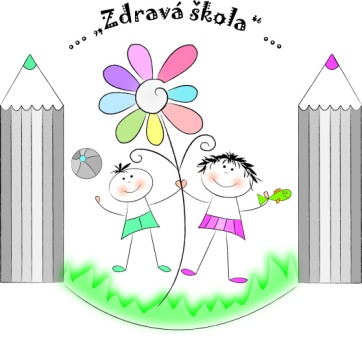 Práca krúžku  začala  v septembri  otvorením nového školského roku.  Na prvom stretnutí sme si vysvetlili  plán práce na nový školský rok a žiaci sa oboznámili s programom a plánom na školský rok 2012/2013.OKTÓBERMedzinárodný deň starších ľudí  – žiaci  Biblického krúžku s Mgr. Balážovou navštívili tak, ako je to zvykom každý rok starších ľudí v Domovoch dôchodcov a tak im spríjemnili  chvíle svojím vystúpením a vyjadrili svoju úctu k ich životu.Svetový deň zvierat – každý rok sa v tento deň stretávame v školskom parku aby sme privítali našich nielen štvornohých kamarátov ale všetky zvieratká, ktoré nám žiaci školy prišli predstaviť. Každé zvieratko dostalo chutnú odmenu a každý majiteľ nám veľmi rád porozprával o tom, ako sa o ne správne postarať. Veľmi sa tešíme, že máme stále viac a viac zvieratiek, ktoré nám žiaci školy chodia v tento deň predstaviť.Svetový deň potravy – zdravá strava –tento rok sme sa zamerali na zdravú stravu. Vysvetlili sme žiakom  pomocou prezentácie, čo všetko je pre ľudí vhodná strava, aby sa cítili zdravo a dobre. Žiaci vedeli roztriediť potravu, ktorú máme veľmi radi ale mali by sme ju obmedzovať. Hlavne sladkosti a mastné jedlá. Pevne veríme, že si z tohto dňa vzali pre svoje zdravie to podstatné a dôležité.NOVEMBEREurópsky týždeň boja proti drogám– O škodlivosti fajčenia, drog a možných ochoreniach  sme sa v triedach so žiakmi porozprávali aby si chránili svoje zdravie. Aj na hodinách Etiky si žiaci v tento týždeň vyrobili  plagáty, ktorými prezentovali boj proti drogám.Žiaci si na hodinách dejepisu a etiky pripomenuli Medzinárodný deň tolerancie . Porozprávali sa o tom, čo to vlastne  tolerancia je a prečo je medzi vzťahmi  dôležitá. Vysvetlili sme si aj rozdiely medzi žiakmi a národmi. Sme radi, že žiaci našej školy prijali medzi seba spolužiačku z Číny Ling-ling. DECEMBERPrišla Zima -  Výzdoba  v triedach a počasie za oknom hlásilo príchod zimy. Najskôr našu školu navštívil Mikuláš a všetky deti odmenil sladkosťou. Za odmenu si Mikuláš vypočul od detí krásne pesničky aj básničky.Pred Vianocami sa vo všetkých triedach  rozprávalo o darčekoch, spoločných chvíľach s rodinou a niektoré deti si vyzdobili aj vianočné stromčeky. Vo vestibule školy  bol stromček, ktorý si žiaci zdobili svojimi dobrými skutkami.JANUÁRV januári sa konali  Hry na snehu.  Deti na školskom ihrisku vytvorili pekné stavby zo snehu . boli to rôzne tunely, zvieratká ale aj zámky. Žiaci predviedli svoju fantáziu a práce sa im veľmi páčili.FEBRUÁR14.2 Sviatok sv. Valentína sme si tento rok pripomenuli výrobou darčekov pre svojich blízkych. Žiaci druhej triedy vyrobili pre svojich rodičov pohľadnice aby ich v tento deň obdarovali a potešili.V tomto mesiaci sme si pripomenuli Deň materinského jazyka. Učitelia slovenského jazyka žiakom pripomenuli krásu slovenčiny a potrebu ctiť si svoju vlasť aj reč.MARECVítanie jari a Svetový deň vody sme sa rozhodli tento rok rozhodli spojiť do jednej práce. Žiaci druhého ročníka pozvali tretiakov aby im porozprávali o tom, ako putuje kvapka , porozprávali im o vode všetko, čo vedia a na záver im o kvapke zaspievali krásnu pesničku. APRÍLKaždoročne naša škola prispieva finančnou zbierkou na ušľachtilý čin Deň narcisov, kde sa žiakom ale aj obyvateľom  nášho mesta podarilo vyzbierať a na Mestský úrad odovzdať finančnú zbierku. Veľké ďakujeme patrí všetkým, ktorí na túto zbierku prispeli.Na Deň Zeme sme sa tento rok rozhodli celá škola vyčistiť naše mesto od odpadkov. Aspoň v jeden deň Zemi ukázať, že tu sme aj my pre ňu. Stretli sme sa pred Mestským úradom a strávili spolu pekný deň. Vyzbierali sme smeti v našom meste, vyčistili prírodu a v Centre voľného času pre nás pripravili zaujímavé úlohy a stanovištia, kde sme sa dozvedeli veľa zaujímavého. V apríli si pripomíname aj Svetový deň kníh, ktorý si tradične spestrujeme čitateľským maratónom na našej škole. V triedach si žiaci čítajú rôzne obľúbené knižky a navštevujú mestskú knižnicu. Veľmi sa tešíme z našich prváčikov, ktorí sa do maratónu každý rok zapájajú a čítanie im ide naozaj výborne.MÁJDeň slnka sme strávili v príjemnom prostredí nášho školského ihriska. Tento rok sme pomocou oblečenia vo farbách Slnka vytvorili našimi žiakmi jedno obrovské Slniečko. Napriek tomu, že počasie nebolo pekné, Slniečko sa na nás predsa len na chvíľu usmialo. Svetový deň rodín – rodina je to najdôležitejšie, čo v živote máme a tento rok sme si chodby školy vyzdobili krásnymi výtvarnými prácami.  Európsky deň parkov -  Prváci si v tento deň do školského parku zasadili svoj strom, o ktorý sa budú starať. Pomohli im pri tom starší žiaci . Je pekné sledovať pomoc starších žiakov mladším a viesť ich k tomu aj v bežnom živote nielen v tom školskom.JÚNMedzinárodný deň detí Na záver školského roku vo Svetový deň životného prostredia chodievame každý rok na príjemné prechádzky, kde cestou vyčistíme prostredie od odpadkov a spoznávame prírodu, rastliny a živočíchov v našom okolí.Tento rok si žiaci tretieho ročníka vyrobili výtvarné práce z odpadového materiálu. Bolo to veľmi zaujímavé.	Mgr. Monika AugustínováVYHODNOCOVACIA SPRÁVA MZ PRE 1.STUPEŇ2012/ 2013         V školskom roku  2012/ 2013 bolo na 1. stupni  otvorených 11 tried. Na začiatku školského roku bol  vypracovaný plán práce MZ, pri príprave ktorého boli použité údaje z POP –ky, ku ktorému boli priložené plánované výlety a exkurzie, ako aj predpokladané akcie spolupráce s MŠ. Podľa tohto plánu potom prebiehali aj stretnutia MZ, na ktorých sa okrem členiek MZ zúčastňovali aj pán riaditeľ, pani zástupkyňa, pani vychovávateľky, pani učiteľky z MŠ, pracovníčky CPPPaP atď. Členky MZ na týchto stretnutiach riešili aktuálne výchovno – vyučovacie problémy, overovali si plnenie časovo – tematických plánov, hodnotili nový školský zákon  a možnosti jeho vylepšovania. MZ úzko spolupracovalo s CPPPaP aj s MŠ.          Vyučovanie AJ bolo realizované dvomi hodinami týždenne v prvom aj druhom ročníku  hravou formou a bolo zamerané na oboznámenie sa s jazykom, počúvanie, porozumenie a komunikáciu.         Na zlepšenie čitateľskej gramotnosti sme v prvom a druhom ročníku odoberali časopisy, s ktorými sme pracovali na hodinách slovenského jazyka, prírodovedy a vlastivedy.  Realizovali sme čitateľský maratón, ktorého sa zúčastnili všetky deti 1. aj 2. stupňa a na ktorom čítali dielo J. C. Hronského Zlatý dážď.           Aj v tomto roku sa pani učiteľky venovali nadaným žiakom. Žiaci sa opäť úspešne prezentovali na rôznych súťažiach.V umeleckých  sme sa zúčastnili v prednese povesti Šaliansky Maťko, kde sme  získali 3. miesto v okresnom kole a v prednese poézie a prózy.                                                                           V speváckej súťaži Slávik Slovenska naša žiačka obsadila v okresnom kole 1. miesto a postúpila do krajského kola.Vo výtvarných súťažiach sme práce našich žiakov posielali do viacerých súťaží. Najúspešnejšia bola súťaž vyhlásená pri príležitosti Dňa Zeme, kde sme v obidvoch kategóriách získali prvé dve miesta.                             Zúčastnili sme sa aj matematických súťaží.            Opäť sme boli úspešní v športových súťažiach, keď sa nám podarilo obsadiť popredné miesta v atletike tretích a štvrtých ročníkov. Vo vybíjanej dievčat sme obsadili druhé miesto rovnako ako aj vo futbale chlapcov.Na regionálnom kole súťaže Mladých zdravotníkov naše družstvo obsadilo 2. miesto, keď za prvým miestom zaostali o jeden bod.               Aktívne sme spolupracovali s MŠ. Zúčastnili sme sa na rodičovskom združení predškolákov v MŠ a následne sme zorganizovali Deň otvorených dverí pre predškolákov a ich rodičov, ktorý sme tento rok organizovali po novom. O spoluprácu sme požiadali aj druhý stupeň, aby mali rodičia budúcich prvákov možnosť vidieť aj to, ako pracujú starší žiaci a čo všetko sa už naučili. Pani učiteľky budúcich prvákov za zúčastnili rodičovského združenia v škôlke, aby oboznámili rodičov s tým, čo by mali predškoláci už zvládnuť, aby boli pripravení na vstup do prvého ročníka. Predškoláci navštívili prvákov na vyučovacích hodinách. Videli, ako žiaci na hodinách pracujú, ako sa správajú a vyskúšali si niektoré úlohy plniť spolu s nimi. Pani učiteľky budúcich prvákov boli pozvané do MŠ ako porotkyne v súťaži v prednese poézie a prózy, ktorú zorganizovali pani učiteľky materskej školy pre svojich škôlkarov.Pani učiteľky z MŠ sa zúčastnili aj metodického združenia, ktoré sa konalo po zápise do prvého ročníka.Aj žiaci ôsmych ročníkov opäť spolupracovali s predškolákmi a pripravili pre nich rôzne akcie ako napr.: Deň Zeme a Evička nám ochorela a iné.             Pani učiteľky IMZ pracovali v projekte Škola podporujúca zdravie a spolu so žiakmi pripravili rôzne akcie a výstavy výtvarných prác venované niektorým udalostiam a významným dňom.  Deň výživy bol zameraný na zdravý životný štýl a tak pani učiteľky do vyučovania zaraďovali viac telovýchovných chvíľ. Na Deň Slnka prišli žiaci oblečení v žltých, oranžových a červených farbách a pokúsili sa vytvoriť obrovské slnko zo svojich tiel na ihrisku. Prváci si opäť aj tento rok zasadili svoj strom v školskom  parku pri príležitosti Dňa parkov.                Počas školského roku pani učiteľky dodržiavali stanovený plán vychádzok a exkurzií. Okrem toho sme v múzeu Andreja Sládkoviča  navštívili inštalované výstavy. Zúčastnili sme sa aj Festivalu environmentálnych filmov, ktorý sa uskutočnil v našom meste.  Počas školského roku sme sa zúčastnili viacerých výchovných koncertov a divadelných predstavení.                                                         Podľa pripraveného plánu exkurzií a výletov sme s prvákmi navštívili  Modrý Kameň, druháci navštívili Štiavnické Bane a Sv. Anton.                             Tretiaci a štvrtáci sa aj v tomto roku zúčastnili plaveckého výcviku.                 Aj v tomto školskom roku pripravili pani učiteľky množstvo netradičných hodín. Prváci na hodine anglického jazyka spoznávali život Indiánov, prežili Halloween, pochutnávali si na ovocí a zelenine. Druháci si objednávali v „bufete“ a pochutnávali si na sendvičoch. Na hodine slovenského jazyka predviedli prvákom, ako sa naučili prednášať básničky a rozprávky. Tretiaci uskutočnili Deň draka, na ktorom sa oboznámili s čínskou kultúrou. Spolu so štvrtákmi si na besedu pozvali človeka, ktorý im rozprával o lese a jeho hodnotách.                  Krásnu spoluprácu v tomto roku nadviazali deviataci s prvákmi. Najprv si spolu vyrobili tekvicové strašidlá, potom spolu zrealizovali Deň hádaniek. Deviataci si pripravili pre prvákov rôzne súťaže pred Vianocami a na konci školského roku zorganizovali spoločnú rozlúčku.                  Veľmi dobrá spolupráca pokračovala v tomto školskom roku aj s CVČ. Naši žiaci navštevovali tvorivé dielne  a rôzne akcie organizované domčekom. Všetci sa zúčastnili dopravnej výchovy, ktorá mala najprv teoretickú prípravu a následne praktickú časť realizovanú na dopravnom ihrisku. Žiaci absolvovali súťaže zorganizované v CVČ ku Dňu Zeme.                       Spolupráca s rodičmi sa opäť prejavila v účasti na zberoch papiera, do ktorého sa aj v tomto roku zapojilo veľké množstvo žiakov v spolupráci s rodičmi.                                          Žiaci si pre svojich rodičov pripravili rôzne besiedky, prváci spolu s rodičmi prežili Sviatok Šlabikára a aj v tomto roku bolo rodičom umožnené navštíviť vyučovací proces na Dni otvorených dverí.                                                                                                                                                                                                        Mgr. Adriana Krejčíová, vedúca MZ       Vyhodnocovacia správa PK spoločensko-vedných predmetov     Predmetová komisia cez školský rok zasadala podľa plánu PK štyrikrát. Všetky úlohy a problémy sme riešili hneď aj počas prestávok a popoludní, takže sme zasadali viackrát.     Zúčastnili sme sa súťaží, organizovaných Ministerstvom školstva podľa plánu a dosiahli sme výborné výsledky, lebo sme sa dostali aj na kraj. Všetky súťaže boli hneď vyhodnotené cez školský rozhlas.      Žiakov vedieme: ku kreativite, samostatnosti, sebahodnoteniu, riešiť problémové úlohy, vytvárať svoj názor na danú tému, pracovať v skupinách, prezentovať vlastné práce, tvoriť vlastné projekty. Využívame PC, video, televíziu, rozhlas, dataprojektor.  Spolupracujeme s Múzeom Andreja Sládkoviča  v Krupine, ktoré nám ponúka rôzne výstavy, ktorými si žiaci rozširujú svoj rozhľad.     Súťaže     Olympiáda SJL 2. miesto kraj – Mária Bučíková. Poézia kraj – Mária Bučíková. Rétorika kraj – Mária Bučíková. Olympiáda v dejepise – kraj Mária Bučíková, Ján Šebian, Lucia Polyáková, Lukáš Oravec. Veľmi pekne sa umiestnili žiaci 6. B triedy: 1.  miesto obvod Ivan Kapusta, 2. miesto Natália Gálová. Bibliáda, Slávik, výtvarné súťaže, športové súťaže podľa športového kalendára. Tvorivosť našich žiakov je v nacvičovaní programov pre starších ľudí. Vianočné programy, výtvarné súťaže cez CVČ/Ruže z lazov.     Každým rokom uskutočňujeme čitateľský maratón J. C. Hronského . Uskutočnili sme so žiakmi 9. ročníka exkurziu do múzea  SNP B.B. a do Osvienčimu. Splnili sme tiež výchovný koncert, návštevu divadelných predstavení. Žiaci 8. – 9. ročníka spolupracovali s MŠ a žiakmi 1. tried, pripravili „Majáles pre ŠKD“.  Zapájali sme sa tiež do súťaží organizovaných mestom a CVČ. Pripravili sme žiakov 9. ročníka na MONITOR a prijímacie skúšky. Vypracovala: Mgr. Zdenka Nemčeková Výsledná správa  o činnostipredmetovej komisie cudzích jazykovv školskom roku  2012 / 2013Predmetová komisia cudzích jazykov pracovala počas školského roka 2012/2013 v zložení :   Ing. Zuzana Šúrová – vedúca PK,  členovia PK :  Mgr. Slavomíra Chrienová, Mgr. Zuzana Slúková, Mgr. Oľga Mikič,  Mgr. Michal Kilik, Mgr. Oľga Búryová,                      Mgr. Martina Balogová. Členovia predmetovej komisie počas celého roka veľmi dobre spolu vychádzali,  kolegiálne vzťahy boli založené na vzájomnej pomoci a ochote spolupracovať, nielen pri samotnom vyučovacom procese, ale aj pri príprave materiálov a pomôcok na vyučovanie, písomiek a testov, pri výmene informácií zo školení  a vzájomnej výmene skúseností a postrehov z vyučovania.Mali sme 4 zasadnutia predmetovej komisie  v auguste 2012, v novembri 2012, vo februári 2013  a v máji  2013. Úlohy v jednotlivých uzneseniach boli splnené.V tomto školskom roku sme sa venovali najmä príprave a realizácii jazykového poznávacieho  zájazdu Paríž – Londýn  a intenzívnej príprave na jazykové olympiády, čo sa prejavilo aj na výsledkoch  jazykových olympiád v anglickom a ruskom jazyku. V septembri bola ťažiskovou aktivitou príprava akadémie Deň Európskych jazykov v kine Kultúra v Krupine pre žiakov  našej školy.Od októbra sme starostlivo pripravovali zájazd Paríž – Londýn, najprv  spolupracovali pani učiteľky Šúrová a Chrienová, od novembra zodpovednosť za prípravu    a realizáciu zájazdu prevzala pani uč. Chrienová, počas zájazdu za žiakov bola zodpovedná aj pani uč. Slúková  a zájazdu sa zúčastnila tiež pani uč. Balogová,  6 –dňový zájazd počas veľkonočných prázdnin absolvovalo 38 žiakov, spolu s rodičmi a pedagogickými pracovníkmi školy. Akcia sa vydarila, žiaci prišli veľmi spokojní, pretože videli dve európske metropoly a mali možnosť vyskúšať si cudzí jazyk v  reálnom živote pri nákupoch a  praktickú konverzáciu v hoteli alebo v múzeách, príp. na ulici. Dokázali sa dorozumieť, čo považujeme za veľké plus zájazdu, lebo ich to motivovalo pri učení sa cudzieho jazyka   počas jazykovej prípravy na zájazd v mesiacoch február a marec. V septembri sme pripravili jazykovú akadémiu Deň Európskych jazykov. Účinkovalo v nej 100  žiakov našej školy a veľkým prínosom akcie bolo, že nešlo iba o žiakov jazykových tried, ale žiaci na akadémiu boli vyberaní aj z bežných  tried, alebo matematických tried.  V programe triedy  vyššieho stupňa vystúpili v štyroch cudzích jazykoch : ruskom , nemeckom, francúzskom , anglickom  a jeden žiak individuálne vystúpil v španielskom jazyku. V programe sa striedali piesne, prezentácie krajín a miest, zaujímavosti z kultúry týchto krajín a športu, ako aj scénky v daných jazykoch.  Účinkujúci žiaci mali z programu veľkú radosť a pracovali pri príprave s nadšením, čo neskôr ocenili  ich spolužiaci ako diváci.V septembri  prišla  na besedy so žiakmi šiestich jazykových  skupín študentka  a naša bývalá žiačka Barbara Kráľovičová. So žiakmi besedovala o ročnom študijnom pobyte v Amerike, o amerických stredných školách, o študijných predmetoch, o hostiteľskej rodine, návšteve New Yorku. Besedy boli vedené v americkej angličtine, čo bolo zaujímavé pre našich žiakov, pretože v škole sa učíme britskú angličtinu .V novembri sa v kine Kultúra konali dve divadelné predstavenia v anglickom jazyku pre žiakov našej školy. Herci z Martina odohrali pre nižší stupeň rozprávku o perníkovej chalúpke a pre vyšší stupeň moderné predstavenie Peter Black o hľadaní životného šťastia, o prekonávaní prekážok a o tom, ako sa v živote netreba vzdávať. Mnohí žiaci boli spokojní s tým, že rozumeli hercom v anglickom jazyku. Vyučujúci anglického jazyka hodnotili predstavenia kladne a záujem o túto formu divadla prejavíme aj v budúcom roku.V decembri sa konali besedy s dobrovoľníkmi z Poľska a Nemecka  v anglickom jazyku. Žiaci sa dobrovoľníkov pýtali na ich krajiny, prácu, cestovateľské zážitky, na štúdium a voľný čas, na rodinu.V decembri sa konalo školské kolo anglickej olympiády. Zúčastnilo sa ho 9 žiakov šiesteho ročníka, 3 žiačky siedmeho ročníka  a 2 žiačky deviateho ročníka. Medzi šiestakmi vyhrala  Natália Gálová z 6. B,  v siedmom ročníku vyhrala Lucia Laurincová z 7. C a v deviatom ročníku vyhrala Kristína Benediková z 9. C. Posledné dve spomínané žiačky nás reprezentovali na obvodnom kole olympiády z AJ v januári . V okrese Krupina na 2. mieste v kategórii 1A  skončila Lucia Laurincová, ktorá bola najlepšia v okrese na ústnej časti olympiády, výborne zvládla príbeh v minulom čase o obrázku a rozhovor s porotou. V písomnej časti sú ešte možnosti zlepšovania sa a Lucka je talent, ktorý treba rozvíjať až do deviateho ročníka.  Na 1. mieste v kategórii 1B skončila Kristína Benediková, ktorá tak postúpila do krajského kola olympiády AJ.   Kristína Benediková sa na olympiádu pripravovala zodpovedne už od  septembra, ale ešte viac intenzívne v mesiacoch január a február, študovala gramatické časy, rozšírenú slovnú zásobu na úrovni intermediate a neskôr upper- intermediate, riešila cvičenia zo stredoškolských cvičebníc, zdokonaľovala sa aj v konverzačnej časti.  Na krajskom kole  vybojovala najlepší výsledok  za posledné roky v anglickom jazyku – 3. miesto. To, že je skutočný jazykový  talent potvrdila aj v ruskom jazyku  : v marci na krajskom kole olympiády RJ obsadila 1. miesto a postúpila tak na celoslovenské kolo do Bratislavy, kde v apríli obsadila 7. miesto.Vyučujúca nemeckého jazyka Mgr. Martina Balogová vyjadrila sklamanie nad rozhodnutím z kraja, že naša žiačka Valika Frčková ( 8. B ) sa nemohla zúčastniť krajskej olympiády v nemeckom jazyku, pretože sa nekonalo obvodné kolo pre nezáujem v okrese Krupina. Žiačka nemohla postúpiť na kraj bez okresnej súťaže, hoci v jazyku francúzskom a ruskom je to možné. V týchto jazykoch sa postupuje zo školy priamo na kraj.V máji sa konali besedy v anglickom jazyku s dobrovoľníčkami z Macedónska o ich krajine, o mestách Skopje a Ogrid, o jazere Ogrid, ktorého okolie patrí k pamiatkam UNESCO, o dejinách Macedónska a bývalej Juhoslávii.V máji sme v dvoch triedach besedovali s pánom Richardom Campbellom a s pani Silviou Campbell, ktorí prišli na návštevu Slovenska z Británie. Témou konverzácií u deviatakov a ôsmakov bol voľný čas a budúce povolanie našich žiakov, práca manželov Campbellovcov  a život v Británii. Silvia Campbell je známou dizajnérkou obuvi .V tomto školskom roku sme sa viac venovali spolupráci učiteliek prvého a druhého stupňa v anglickom jazyku. Absolvovali sme školenia a semináre vydavateľstva Oxford University Press a Macmillan, školenia Francúzskeho inštitútu a Alliance Francaise. Žiaci na hodinách anglického jazyka pracovali s časopismi Hello Kids, Hello a Friendship. Do kabinetov cudzích jazykov pribudli novú učebné pomôcky, medzi nimi aj čítanky v anglickom jazyku . Mnohé pomôcky sme využili  pri príprave na anglickú olympiádu, vedenie školy nám vychádza v ústrety , ak potrebujeme nové materiály.  Prejavilo sa to  na úspešnosti našich žiakov na olympiádach.Ing. Zuzana Šúrová – vedúca PKVyhodnocovacia správa PK prírodovedné predmetyExkurzie, netradičné hodiny30. októbra 2012 sa žiaci 5. ročníka zúčastnili biologicko-geografickej exkurzie. Navštívili Botanickú záhradu v Banskej Štiavnici a Planetárium M. Hella v Žiari nad Hronom. Exkurziu organizovali Mgr. Roganská a Mgr. Búryová23. novembra 2012 sa žiaci 6. ročníka zúčastnili exkurzii vo Vedecko-zábavnom centre v Leviciach ATLANTIS, v ktorom sa oboznámili s mnohými exponátmi pomocou ktorých sa žiaci mohli dozvedieť viac o základných fyzikálnych javoch a zákonoch. Exkurziu organizovali Mgr. Korimová a Mgr. Pavlíkováv novembri žiaci 8. a 9. ročníka v rámci hodín technika a svet práce navštívili dielne na SOŠ v Krupine. Exkurziu organizovali Mgr. Búry a Mgr. Korimová30. 1. sa uskutočnila beseda s členmi výpravy do Venezuely pánom Valterom Repkom a našim žiakom Martinom Repkom. Besedy sa zúčastnili žiaci 8. a 9. ročníka6. 2. sa žiaci 9.A zúčastnili exkurzie v krupinských závodoch: LIND , WAY INDUSTRY. Exkurziu viedla Mgr. KorimováV marci  žiaci 5. až 8. ročníka navštívili v Múzeu Andreja Sládkoviča výstavu Dravce a sovy SlovenskaV marci žiaci 5. až 8. ročníka v rámci spoznávania mesta navštívili podzemné chodby mesta Krupina13. 3. sa uskutočnila beseda s členmi výpravy do Venezuely pánom Valterom Repkom a našim žiakom Martinom Repkom. Besedy sa zúčastnili žiaci 6. a 7. ročníka Už od roku 1996 sa každý druhý marcový týždeň v roku konajú v 61 krajinách sveta tisícky osvetových podujatí na tému mozog, jeho činnosť, výkonnosť, fungovanie, ale aj zlyhávanie. Svet pozná túto akciu pod názvom Brain Awareness Week, u nás je známa ako Týždeň mozgu. Žiaci 5. až 8. ročníka sa zúčastnili aktivít, ktoré organizovala mestská knižnica a CVČ v Krupine19. apríla v rámci Dňa Zeme sa žiaci zúčastnili upratovania mesta  a blízkeho okolia, vysadzovania stromčekov a spoznávania prírodných zaujímavostí okolia Krupinyv máji žiaci 5. – 9. ročníka navštívili výstavu Vedecká hračka – kaleidoskop21. mája žiaci 8. ročníka pripravili pre deti z MŠ Deň zdravia30. mája žiaci 6. ročníka navštívili ZOO v Bojniciachv rámci biológie a geografie sa uskutočnili vychádzkyv 5. ročníku sme uskutočnili kvíz Poznáš našu menu ? (rozvoj finančnej gramotnosti)4. júna sa žiaci 5. a 6. ročníka zúčastnili premietania filmov o životnom prostredí Envirofilm, zaujali ich hlavne filmy: Dunaj – tepna Európy – od Čierneho lesa k Čiernemu moruPúpava , bioplyn- zlato z odpadu11.júna sa žiaci 8. ročníka zúčastnili biologicko-geografickej v Banskej Štiavnici – navštívili Banské múzeum v prírode, a Mineralogické múzeumv júni sa uskutočnila beseda pre deviatakov s pracovníkmi banky (rozvoj finančnej gramotnosti)MONITOR13. marca sa deviataci zúčastnili celoslovenského testovania MONITORpriemer z testovania matematiky v rámci SR: 60%,9.A - 	43%;	9.B – 80%; 	9.C – 65%;	priemer školy: 64%100% dosiahli: Bučíková, Gálus , Lupták95% dosiahli: Balková, Maliniaková, B. Golian, Tomašovic90% dosiahli: Hanusková, Gajdošík, AugustínSÚŤAŽE22. 2. sa uskutočnilo školské kolo chemickej olympiády. Riešila to jediná žiačka Karin Hanusková. Pretože nebola úspešná, do vyššieho kola  sme sa už nezapojili.25. marca sa  66 žiakov našej školy zapojilo do medzinárodnej matematickej súťaže KLOKAN. Najlepšie obstáli títo žiaci:Najúspešnejším riešiteľom našej školy sa stala Karin Maliniaková z 9. CKorešpodenčná matematická súťaž MAKS do súťaže sa zapojili títo žiaci: ročník : Adela Chovanová, Radka Svoreňová, Matúš Pántikročník: Diana Dadová, Laura Korčoková, Diana Podlesná, Nina Macošková, Romana KučerováŠimon Kohút, Ján Gajdošík, Ján ParillaŽiaci 7. B a 9. B riešili prírodovedný seminár Delfín. Cieľom tohto seminára je poskytnúť žiakom v piatich sériách sadu piatich zaujímavých úloh, ktoré rozvíjajú ich všeobecný rozhľad v prírodných vedách a umožniť im porovnať si svoje vedomosti v týchto oblastiach s rovesníkmi z celého Slovenska. Všetky série sú zostavené s dôrazom na prepojenie jednotlivých prírodných vied. Do súťaže sa zapojili: 9.B – Samuel Miškov, Adrián Golian, Boris Golian,Ján Šebian, Ján Parilla;         zo 7. B – Sivák, Gasidlo, Golian, PoliakováVzdelávanie učiteľovMgr. Pavlíková a Mgr. Škreková v septembri úspešne ukončili štúdium  v projekte Modernizácia vzdelávania na ZŠ1. februára  sa  konala v Banskej Bystrici 1. národná konferencia  učiteľov chémie. Zúčastnila sa jej Mgr. Jana ŠkrekováJana Škreková, vedúca PKVyhodnocovacia správa MZ ŠKD Slniečko           V školskom roku 2012/2013 ŠKD Slniečko navštevovalo 140 detí, ktoré boli umiestnené v piatich oddeleniach.          Žiaci pracovali v piatich záujmových kluboch.           Z podujatí, ktoré boli konané v jesenných mesiacoch mali úspech: štafetový beh, Šarkaniáda – pestrofarebný svet na oblohe, výstavka jesenných prác a tekvičiakov, Hobby burza. Každé oddelenie si v mesiaci október – „úctu k starším“ pripomenulo malým darčekom. V spolupráci s triednou pani učiteľkou prvého ročníka sa v piatom oddelení ŠKD uskutočnilo stretnutie starých rodičov na tvorivých dielňach.          Na Mikuláša sme si zhotovili mikulášske ponožky a čižmičky, prostredníctvom ktorých sa deti navzájom obdarili.          V zime sa uskutočnili plánované akcie – zimné športy – bobovanie, púšťanie na lopároch a pod.          V januári sme v ŠKD privítali predškolákov a ich rodičov na Dni otvorených dverí a ukázali sme im rôzne činnosti, ktorým sa v klube venujeme. Február bol venovaný valentínskym pozdravom.          V marci sa uskutočnila obľúbená Hobby burza, pri ktorej si deti vymieňajú svoju zbierku drobností. Zvolili sme si najsympatickejšiu slečnu a chlapca v súťaži Naj dievča, Naj chlapec. Pre rodičov a priateľov školy sme pripravili veľkonočnú predajnú výstavku.         V mesiaci apríl sa v priestoroch ŠKD konala prehliadka netradičných účesov pod názvom Uletené účesy, ktorej sa zúčastnili dievčatá a chlapci. Na priateľskom stretnutí s ŠKD pri ZŠ EMŠ sme spoločne absolvovali turistickú vychádzku na Vartovku, kde sme sa zahrali rôzne súťažno-zábavné hry.         Máj bol bohatý na športové udalosti, ako Jazda zručnosti, kde si deti zmerali svoje sily na kolobežkách, kolieskových korčuliach a bicykloch v priestoroch CVČ. Žiaci deviateho ročníka pre nás pripravili telocvičňu, v ktorej sa konal karneval spojený s rôznymi súťažami. V máji máme pekný sviatok Deň matiek, kde si deti pripravili prekvapenie pre svoje mamičky a jedno oddelenie zorganizovalo besiedku, na ktorú pozvali mamy a staré mamy.         Najúspešnejším júnovým podujatím bola opäť Noc škriatkov, ktorá bola odmenou pre deti z ŠKD. Jedna trieda sa premenila na komnatu, v ktorej sa deti zabavili, zasúťažili a spolu so škriatkami a pani vychovávateľkami si mohli vyhotoviť malé prekvapenie. Potom už deti  vhupli do nočného programu – rozprávkové divadlo pod názvom Červená Čiapočka. Tradičné hľadanie rozprávkových bytostí malo opäť najväčší úspech. Pri sledovaní rozprávkového filmu deti sladko zaspali. Ráno si deti pochutnali na raňajkách, pani vychovávateľky im odovzdali listinu „Odvážny účastník noci škriatkov“, sladkú odmenu a v sprievode rodičov odchádzali domov plný zážitkov .         Ostrov pokladov sa niesol v duchu hľadania sladkého pokladu, no skôr než sa ho deťom podarilo nájsť, svoje sily si zmerali pri rôznych disciplínach, kde získali kartičky a indícia ich priviedla k pokladu.         Športovým aktivitám sme sa venovali aj na chate Šváb. Deti si mohli v krásnom prírodnom prostredí aktívne oddýchnuť – turnaj vo vybíjanej, futbal, súťažné športové disciplíny, opekanie a dobrá nálada.         Školský rok sme ukončili vyhodnotením slniečkovského bodovania ŠKD a odovzdaním vecných cien.Mária Franková, vedúca MZRada školy pri ZŠ  J. C. Hronského Školská 10 KRUPINA     ZŠ J. C. Hronského   Školská 10  K r u p i n a                                                                           V Krupine 25. 9. 2013Vec: Stanovisko Rady školy k vyhodnocovacej správe za šk. rok 2012/2013Rada školy pri ZŠ J. C. Hronského, Školská 10 Krupina súhlasí s obsahom Správy o výchovno-vzdelávacej činnosti, jej výsledkoch a podmienkach v školskom roku 2012/2013. PaedDr. Zuzana Matušovicová          predseda RŠRočníkRočníkRočníkRočníkRočníkRočníkRočníkRočníkRočníkRočníkRočníkRočník1.2.3.4.1.-4.5.6.7.8.9.5.-9.1.-9.Žiaci ku koncu školského rokuŽiaci ku koncu školského roku516763482295953604761280509z tohoProspeli496762482265752604661276502z tohoNeprospeli000000000000z tohoNehodnotení201032101047z tohoBudú opakovať ročník000000000000Žiaci, ktorí robili opravnú skúškuŽiaci, ktorí robili opravnú skúšku000000000000Žiaci klasifikovaní 2.,3. a 4. stupňom zo správaniaŽiaci klasifikovaní 2.,3. a 4. stupňom zo správania0020210053911Počet vymeškaných hodín spoluPočet vymeškaných hodín spolu276633163369306012511320834173835389256522000432515Z toho počet neospravedlnených hodínZ toho počet neospravedlnených hodín00150151712015236782Predmet2.3.4.5.6.7.8.9.Slov. jazyk a literatúra1,341,531,351,922,292,132,582,35Cudzí jazyk1,241,621,371,861,712,071,941,88Vlastiveda1,071,691,69-----Matematika1,261,531,491,841,822,232,422,38Prírodoveda1,261,531,77-----INV – I. st.1,041,01,0-----Dejepis---1,261,561,731,811,91Geografia / Zemepis---1,441,681,851,251,39Biológia / Prírodopis---1,421,661,881,81,84Fyzika----1,852,132,121,92Chémia----1,651,772,252,12Informatika---1,01,041,021,11,02Technika---1,11,01,151,181,0Občianska výchova---1,141,441,41,361,19Výtvarná výchova1,01,01,041,221,121,49--Hudobná výchova1,01,01,01,031,11,39--Telesná výchova1,01,01,121,01,01,031,071,0Pracovné vyučovanie--1,04-----2. cudzí jazyk----1,681,761,721,79Svet práce---1,01,01,01,01,0Výchova umením------1,211,22PredmetPriemerná známka školyPriemerná úspešnosť školyRozdiel od národného priemeruSignifikácia rozdielu od národného priemeruPercentil školyMatematika2,2363,9 3,85 0,1764,2Slovenský jazyk a literatúra2,2766,5-1,04-0,0645,3PredmetodborneneodborneOdborneneodborneodborneneodborneSlovenský jazyk9106501560Nemecký jazyk--140144Anglický jazyk271289,50116,512Francúzsky jazyk--6060Ruský jazyk--140140Matematika5206301150Vlastiveda100--100Prírodoveda170--170Geografia--13,53,513,53,5Biológia--166166Dejepis--240240Občianska vých.--130130Fyzika--150150Chémia--130130Pracovné vyuč.20--20Technika--12,5012,50Svet práce--012,5012,5Výchova umením--3232Výtvarná vých.11080190Hudobná vých.11080190Telesná vých.220284504Etická vých.203050Náboženská vých.120160280Informatika--11,5311,53Inform. výchova015- -015Šimon Trojak2ANicolas Matej2AMarko Kmeť2AAdrian Gyerpál2AKristína Vicianová2CRadoslava Svoreňová5CDávid Krátky5CMatúš Pántik5CMilan Klimko7BJán Šebian9BJán Lupták9BĽudko Gálus9BMária Bučíková9BBarbora Balková9C